25. september 2014Meetmed naiste kaasamiseks ettevõtlusesseMilliseid meetmeid kasutavad liikmesriigid toomaks naisi rohkem ettevõtlusse. Kas on olemas just naistele mõeldud meetmed. Kas naistele kohandatakse ka erisusi palgamaksmisel, töökohtade loomisel, kas on mingid regionaalsed erisused.***Naiste kaasamine ettevõtlusse on EL tasemel ja ka riikides eraldi peamiselt seotud mitmesuguste jätkusuutlikkuse programmide ja arengukavadega (Lissaboni kokkulepped). Seda hinnatakse kvantitatiivselt Eurostati poolt esmajoones soolise palgalõhe laudu (eeldusel, et kõrgem palk viib tulemusrikkamale hõivele). Meetmete rakendamise osalised on ootuspäraselt nn. sotsiaalpartnerid (valitsus, tööandjad ning nende liidud ja töövõtjate ametiühingud või nende katusorganisatsioonid). Üldine ja mõneti deklaratiivne EL poliitika peamiste suundade ülevaade tulemuslikumast naiste kaasamisest ettevõtlusse on toodud komisjoni vastaval kodulehel http://ec.europa.eu/justice/gender-equality/equality-pays-off/women-mean-business/index_en.htmRiikide lõikes on vastavate poliitikameetmete loetelus esindatud järgmised sammud.Soome – soolise palgalõhe vähendamise kolmepoolne programm 2006-2015 (eesmärgistades soolise palgalõhe vähendamise20 %-lt 15 %-le), kasutades selleks kolmepoolseid kokkuleppeid sotsiaalpartnerite vahel. 
http://www.stm.fi/tasa-arvo/samapalkkaisuus Portugal – nn neljas [soolise] võrdsuse plaan, fookusega ettevõte sisese segregatsiooni ja diskrimineerimise vähendamiseks. http://www.cite.gov.pt/asstscite/downloads/IV_PNI_2011_2013.pdf Leedu – meeste ja naiste võrdsete võimaluste loomise tegevuskava kuni aastani 2014 (sihiga luua naistele rohkem töökohti, kuid mitte ilmtingimata ettevõtluses, vaid pigem tõsta naiste palka seal, kus nad enamasti töötavad, so hariduses, kunst ja sotsiaalhoole jne). http://www3.lrs.lt/pls/inter3/dokpaieska.showdoc_l?p_id=372298&p_query=&p_tr2 Rootsi – 2009 aastal vastu võetud diskrimineerimise vastane seadus seab eesmärgiks tööandjate ja töövõtjate tegevuse võrdse töö eest võrdse palga maksmiseks ja kohustab ettevõtjaid iga kolme aasta tagant vastava raportiga oma sammudest aru andma.Austria – rahvuslik tööturul soolise võrdõiguslikkuse saavutamise tegevuskava (Action Plan) kohustab ettevõtjaid aru andma sarnaselt RootsigaBelgias on palgavõrdsuse aruanne kohustuslik üle 50 töötajaga ettevõtetele ja töökohade klassifikaator peab olema nn. sooneutraalnePrantsusmaal peavad ettevõtted kollektiivlepingute sõlmimisel lisama vastava soolise palgalõhe vähendamise meetmete kava.Propagandistlikud suunaga Võrdse palga päeva (Equal Pay Day) tähistamist alustati Belgias (2005) ja praegu märgitakse ära ka UK, Tsehhis, Hispaanias ja ka EestisPõhjalikum ülevaade EL riikides vastu võetud eelpool loetletud meetmetest koos vastavate viidetega selle töö lõpus on näiteks ära toodud EL vastavas ülevaates Tackling gender pay Gap (2013)http://ec.europa.eu/justice/gender-equality/files/gender_pay_gap/gpg_brochure_2013_final_en.pdfKa Eestis on naisettevõtluse arendamise võimalike meetmete osas uuring olemas (Praxis, 2010, lk 50 jj.)Uurijad sedastavad, et lisaks otsestele meetmetele, mis suurendaks naisettevõtlust ning naiste osakaalu juhtide hulgas, on kindlasti oluliseks vertikaalse segregatsiooni ning klaaslae efekti vähendamiseks kõik meetmed, mis  aitavad  kaasa  paremale  töö-  ja  pereelu  ühitamisele  ning  mis  vähendavad  naiste topeltkoormust. See, et naistel on võrreldes meestega suuremad paralleelsed kohustused tööl ning kodus,  pärsib  nende  tõusu  karjääriredelil.Ühe meetmena kirjeldab Praxis nn kvootide kehtestamist.Kvootide kehtestamineJuhtivpositsioonidel naiste osakaalu suurendamiseks on suhteliselt radikaalse meetmena kasutatud kvoote, mis määravad ära nõutava minimaalse naiste osakaalu ettevõtete või asutuste juhtkondades. Kui  nõuet  mittetäitvatele  ettevõtetele  rakendada  piisavalt  mõjuvaid  sanktsioone,  viib  kvoodi kehtestamine juhatustes naiste osakaalu kiire kasvuni. Euroopas on kvootide kehtestamist kaalutud ja rakendatud erinevates riikides. Esimesena kehtestas sookvoodid  ettevõtete  juhatustes  Norra.  Aastal  2006  jõustus  seadus,  mis  muutis  Norra börsiettevõtetele kohustuslikuks vähemalt 40-protsendilise naiste osakaalu juhatustes. Sihttaseme saavutamiseks anti aega kaks aastat, aprilliks 2008 täitsid nõuet kõik börsiettevõtted. Erineval kujul on juhatuste sookvoodid  sisse viinud ka Hispaania (2007, avaliku sektori ettevõtetes ja 250  ja  enama  töötajaga  börsiettevõtetes  naiste  osakaal  vähemalt  40%),  Madalmaad  (2009,  30% juhatustes  ja  juhtiv-positsioonidel),  Prantsusmaa  (2010,  vähemalt  40%  suurtes  börsiettevõtetes)  ja Island (2010, vähemalt 40% 50 või enama töötajaga ettevõtetes). Nagu  ülalpool  öeldud,  on  kvootide  kui  meetme  peamiseks  eeliseks  efektiivsus  juhtivpositsioonidel naiste osakaalu tõstmiseks neis ettevõtetes, millele kvoot rakendub. Täiendava mõjuna võib naiste suurem  osakaal  juhtivpositsioonidel  panustada  muutustesse  ettevõtete  juhtimises  läbi  juhatuste koosseisu suurema mitmekesisuse juhtimisstiilide, väärtuste ja eelistuste kaudu. Samuti on arvatud, et  naiste  suurem  osakaal  juhtpositsioonidel  viib  ka  naiste  paremale  positsioonile  madalamatele ametikohtadele värbamisel. Kvootide  rakendamist  raskendab  ettevõtete  vastuseis  nende  otsustusvabadusele  kehtestatavale piirangule:  on  oht,  et  ettevõtted  lihtsalt  ei  täida  nõudeid  ja  aktsepteerivad  pigem  kehtestatud sanktsioone. Samuti on oht, et naiste staatus kvootidega kehtestatud ametikohtadel devalveerub ja naisi nähakse kui nõuete täitmiseks määratud, mitte sisulist panust andvate juhatuseliikmetena. Kui kvalifitseeritud  naistööjõu  ebapiisava  pakkumise  tingimustes  määrataksegi  juhatustesse vähempädevad  inimesed,  võib  see  halvendada  ettevõtete  juhtimise  kvaliteeti  ja  ühtlasi  on  ka ebaõiglane pädevamate ning ametikohale rohkem sobivate meeste vastu. Seda  silmas  pidades  on  kvootide  kui  meetme  õnnestumiseks  oluline,  et  naissoost tippjuhikandidaatide  tööjõupakkumine  vastaks  kvootide  läbi  loodud  nõudlusele.  See  tähendab,  et kogu ühiskonna, hariduse ja tööturu institutsionaalne raamistik peab toetama naiste jõudmist tipp-positsioonidele,  st  tagama,  et  vajaliku  ettevalmistusega  naisi  leiduks  piisavalt.  Ka  Norra  kogemus viitab  kvalifitseeritud  naissoost juhtivtöötajate  piisava  pakkumise  olemasolu  olulisusele.  Kuna  sobivaid juhatuse  liikme  kandidaate  leidus  vähe,  tekkis  olukord,  kus  võrdlemisi  väike  arv  naisi  osales samaaegselt  mitmete ettevõtete juhatuses. Selline olukord ei pruugi viia naiste  juhtivpositsioonidele  juurdepääsu  laialdasema  kasvuni.  Olukorra  parandamiseks  on  mõnes riigis hakatud välja  töötama  spetsiaalselt  naistele  suunatud  koolitusprogramme  juhtimisoskuste  arendamiseks.http://www.praxis.ee/fileadmin/tarmo/Projektid/Too-ja_Sotsiaalpoliitika/4_raport.pdfPraxise eelpool viidatud uuring küsib ka, kas  kvoote  tuleks  rakendada  Eestis?  Mitmed  kaalutlused  räägivad  sellele  vastu.  Esiteks,  pidades eesmärgina silmas soolise palgalõhe vähendamist, on juhatuste sookvootide kui meetme mõju väike. Meeste suur osakaal juhtide kategoorias on tingitud suures osas tippjuhtide kõrgest osakaalust, mida kvoot ei mõjutaks. Madalama taseme juhtide hulgas on naiste osakaal juba  praegu ca 40%. Teiseks, kvootide  kehtestamine  on  mõeldav  vaid  suurematele  ettevõtetele  (teistes  riikides  rakenduvad kvoodid  tüüpiliselt  börsiettevõtetele),  suure  osa  juhtivtöötajatest  aga  moodustavad  Eestis väikeettevõtete  juhid.  Nende  hulgas  naiste  osakaalu  suurendamiseks  on  vaja  muid  meetmeid  kui kvoodid, näiteks naisettevõtlust soodustavaid meetmeid. Kolmandaks tuleb arvestada, et ettevõtete otsustusõiguse piiramine tekitaks nende hulgas tõenäoliselt suurt vastuseisu.***Kuna naiste laialdasem ja ehk ka efektiivsem kaasamine ettevõtlusse on Euroopa riikides kättesaadavate materjalide alusel otsustades siiski eeskätt seotud mitte niivõrd kvootide, kui pigem nn. soolise palgalõhe probleemistikuga, on allpool toodud väike ülevaate peamistest näitajatest selles valdkonnas.Üldine ülevaade ja kasutatud andmedSoolise palgalõhe abil saab jälgida, kuidas on aja jooksul nais- ja meespalgatöötajate brutotunnitasud muutunud. Soolise palgalõhe suurenemise põhjus on sageli see, et meespalgatöötajate brutotunnitasu on tõusnud enam kui naistöötajatel. Harvad on juhtumid kui mõne tegevusala või maakonna nais- ja meespalgatöötajate brutotunnitasud on praktiliselt võrdsed. Väga hea näide oli 2013. aastal, kui veonduse ja laonduse tegevusala nais- ja meespalgatöötajate brutotunnitasu oli praktiliselt võrdne.Statistikaameti ja Eurostati soolise palgalõhe arvutamise metoodika mõnevõrra erineb. Eurostati avaldatud meeste ja naiste palgalõhes ei ole arvestatud alla 10 töötajaga ettevõtete ja asutuste näitajaid, samuti põllumajanduse, metsamajanduse ja kalapüügi ning avaliku halduse ja riigikaitse tegevusalade palgatöötajate töötasusid. Sellise Eurostati poolt kasutatava arvestuse järgi on Eesti sooline palgalõhe üks Euroopa Liidu suurimaid (2012. aastal ca 30%). Statistikaameti arvutatud sooline palgalõhe, kus on arvesse võetud kõik ettevõtted ja asutused ning kõik tegevusalad, oli Eestis 2012. aastal 24,6%.Statistikaameti poolt kasutatavat metoodikat aluseks võttes sooline palgalõhe üldnäitaja muutunud viimasel 20 aastal järgmiselt (Joonis nr 1) :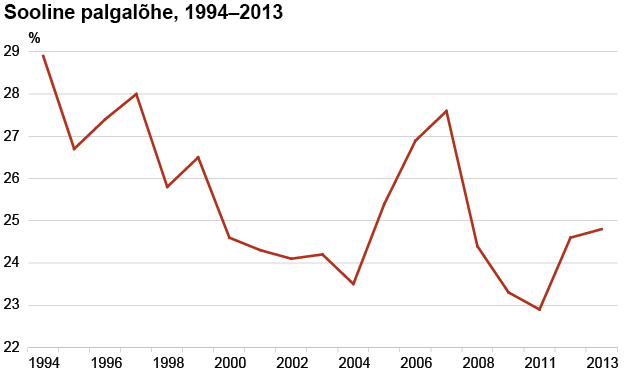 Allikas: http://statistikaamet.wordpress.com/2014/04/28/sooline-palgalohe-maakondades-ja-omaniku-liigiti-2013-aastal/Olukorrast soolise palgalõhe üldiste andmete alusel Eesti maakondade lõikes annavad pildi viimase paar aasta kohta kogutud andmed, millest nähtub, et erisused maakondade vahel on mõnel aastal kahe- kuni kolmekordsed:Tabel nr 1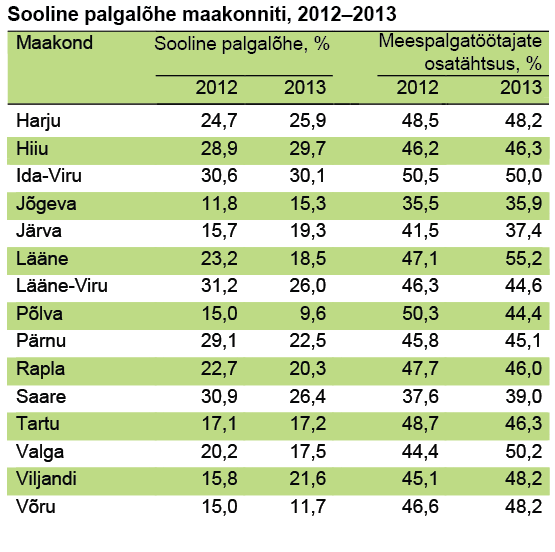 Allikas: http://statistikaamet.wordpress.com/2014/04/28/sooline-palgalohe-maakondades-ja-omaniku-liigiti-2013-aastal/Naispalgatöötajate brutotunnitasu oli ilma ebaregulaarsete preemiate ja lisatasudeta Eesti statistikaameti metoodika kohaselt 4,58 eurot ning meespalgatöötajatel 6,09 eurot. Aastaga tõusis naispalgatöötajate tunnitasu 7,0% ja meespalgatöötajate tunnitasu 7,2%, mis oli ka palgalõhe minimaalse suurenemise üks põhjus ajavahemikul 2012-13. Kõige suurem sooline palgalõhe oli Eestis 1994. aastal, mil see oli 28,9%.Sooline palgalõhe omaniku liigiti2013. aastal kõikus sooline palgalõhe omaniku liigiti 17,2%-st kuni 34,0%-ni.2013. aastal oli omaniku liigiti kõige väiksem sooline palgalõhe kohalike omavalitsuste omandis olevates äriühingutes, organisatsioonides ja asutustes (17,2%). Võrreldes 2012. aastaga suurenes palgalõhe 0,4 protsendipunkti. Nendes üksustes naispalgatöötajate arv pisut suurenes ning meestöötajate arv vähenes. Samal ajal naispalgatöötajate tunnitasu tõusis 8,7% ja meestel 9,2%, see tingis ka palgalõhe suurenemise.Kõige suurem palgalõhe oli välismaa omandis olevates äriühingutes (34,0%). Võrreldes 2012. aastaga suurenes ka palgalõhe nendes üksustes kõige enam ehk 2,0 protsendipunkti. Välismaa äriühingutes naispalgatöötajate arv vähenes 3,0% ning meespalgatöötajate arv suurenes 3,1%. Samal ajal tõusis naiste tunnitasu 5,6% ja meestel 8,9%, see tingis ka palgalõhe suurenemise.Eesti soolise palgalõhe üldandmete võrdlus teiste EL riikidega Eurostati näitajate alusel.Alljärgnevalt on teiste EL riikidega üldise võrdluspildi saamiseks kasutatud Eurostati andmeid (st välja on jäänud Eestis üsna laialt levinud väga väikeste ettevõtete  - alla 10 töötaja - töötajatele makstud palgad ja mõned tegevusalad).Joonis 2. EL riigid soolise palgalõhe koondnäitaja järgi 2012 aastal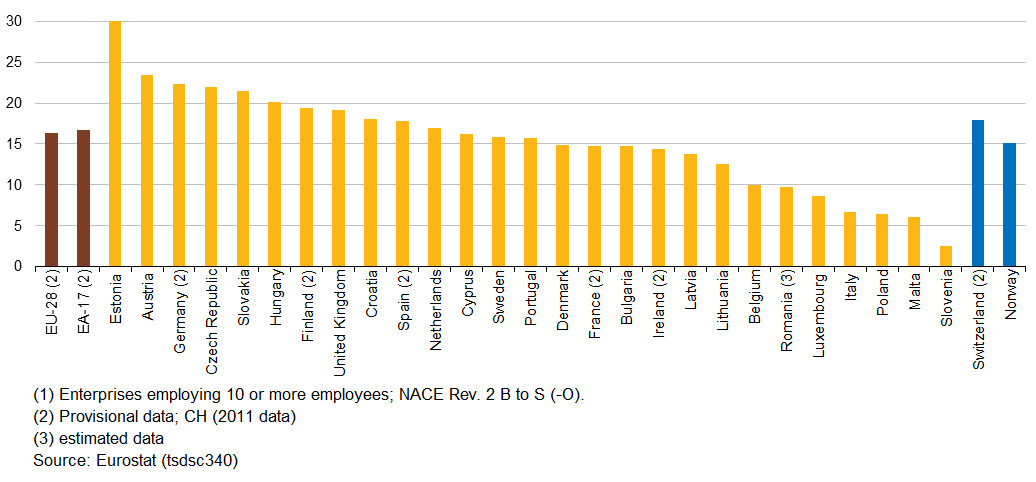 Allikas: EurostatTegevusalade lõikes ja Eurostati metoodika kohaselt (st. väikesi firmasid välja jättes) näeme mõnevõrra erinevat pilti:Tabel nr 3.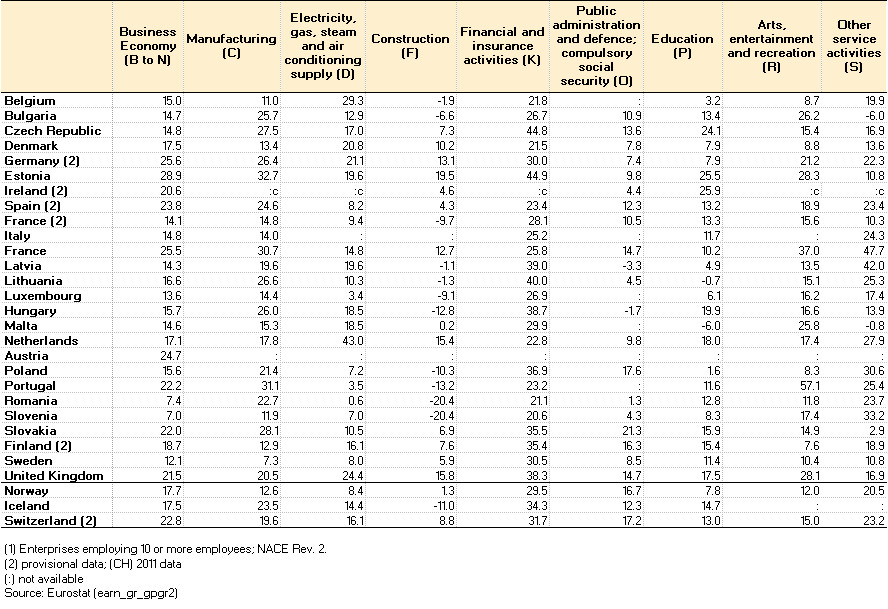 Allikas: http://epp.eurostat.ec.europa.eu/statistics_explained/index.php/Gender_pay_gap_statisticsEeskätt nähtub, et avaliku halduse sektori sooline palgalõhe Eestis umbes EL riikide keskmisel tasemel või sellest madalam, on arvuliselt alla 10 % ja on koguni kaks korda madalam võrreldes mitmete  teiste riikide vastavate näitajatega. Teiselt poolt kõiguvad soolise palgalõhe näitajad aastate lõikes märgatavalt ja mõnel puhul (näiteks ehituse negatiivne palgalõhe Rumeenias, Sloveenias ja Poolas) on neid arvandmeid üsna raske seletada ja põhjendada (kvalifikatsioon, registreerimata töö jne), eriti näiteks arvesse võttes, et need riigid on oma vastavate üldiste näitajate tasemel Euroopa madalaimad.Põhjalikuma teoreetilist laadi ülevaate võimalikest meetmetest naiste sisukamaks kaasamiseks ettevõtlusse [seda aga jälle esmajoones soolise palgalõhe kontekstis] annab (lk 30-54) vastav Praxise uuring Sooline palgalõhe (2010).http://www.praxis.ee/fileadmin/tarmo/Projektid/Too-ja_Sotsiaalpoliitika/4_raport.pdfToivo Mängel                                                                             Kai RaudkiviNõunik                                                                                       NõunikTel 65 15